◙9	Създайте таблица в документ на Word, която има следния вид и попълнете с данни за 5 ваши познати: 1т.Променете размерите на таблицата, като изпробвате различните начини за целта: 1 т.- чрез манипулатора за избиране в долния десен ъгъл- чрез мишката;- чрез командата Table Layout/AutoFitДобавете последна колона с име “Месторабота” и в нея нанесете данни. – 1т.Добавете първа колона, обединете клетките в нея и напишете „Списък”, задайте вертикална посока на текста и го центрирайте. – 2т.В първия ред сложете заглавия на колоните. – 1т.Форматирайте текста в таблицата:- Bold за текста от първи ред и първа колона, размер 14 pt – 1т.- размер на текста в таблицата 12 pt – 1т.- първи ред центриран хоризонтално – 1т.форматирайте рамката на таблицата, както е показано в таблицата по-долу 2т.центрирайте таблицата в страница и съдържанието в нея. 1т.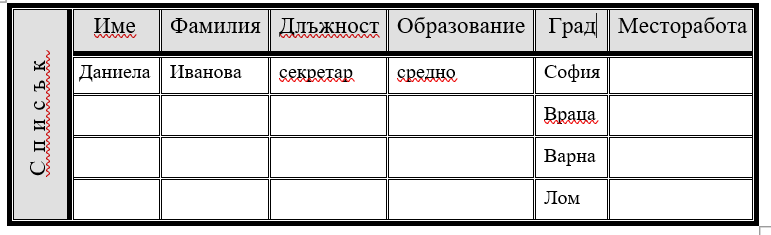 Общ брой точки 12.При 12,11т. – Отличен 6;При 10, 9 – Мн.Добър 5;При 8, 7т. – Добър 4т;При 6т. – Среден 3;Под 6т. – Слаб 2.ДаниелаИвановасекретарсредноСофия